Фамилия и имя __________________________________ 11  класс Дата ____________________________________________________ ПРАКТИЧЕСКАЯ РАБОТА №9ИССЛЕДОВАНИЕ ИЗМЕНЕНИЙ В ЭКОСИСТЕМАХ НА БИОЛОГИЧЕСКИХ МОДЕЛЯХ (АКВАРИУМ)Цель: На примере искусственной экосистемы проследить изменения под воздействием условий окружающей среды.Оборудование: аквариум, таблица «Биогеоценоз пресноводного водоёма», учебник, справочная литература, ксерокопии изображений растительных и животных организмов аквариума, таблица».Краткие теоретические сведения.Аквариум - это искусственная экосистема, функционирование и развитие которой регулируется человеком. Различают 3 разновидности аквариумов: а) хищный (цихлидариум); б) смешанного питания (рыбы малых и средних размеров); в) видовой.При создании аквариума смешанного питания используют растения трех групп: плавающие на поверхности воды (водяная капуста, ряска малая); плавающие в толще воды (элодея канадская, элодея зубчатая) и те, которые укореняются в грунт (валиснерия спиральная, криптоко- рина).Аквариум заселяют видами рыб с разными типами питания: фитофаги (лабео, кольчужный сом); зоофаги (неон, минор, конго); смешанного питания (барбусы, гуппии, меченосцы).Кроме рыб, в аквариуме есть моллюски (физа пузырчатая, котушка роговая, котушка белая), кольчатые черви (трубочник), ракообразные (дафнии, креветки пресноводные), одноклеточные (инфузория-туфелька).Цепи питания в аквариумах короткие по такой причине: для функционирования аквариума необходимо постоянное внесение кормов человеком. Так как известно, что с одного трофического уровня на другой передается только 1% энергии, то количество трофических уровней, которые могут обеспечиваться энергией, аккумулированной в кормах, ограниченное. И потому цепи в аквариумах характеризуются наличием 2-4-х звеньев. Примеры цепей питания:• зеленые водоросли - кольчужный сом;• инфузория-туфелька - физа пузырчатая (моллюск);• хламидомонада - инфузория-туфелька - дафния;• зеленые водоросли - лабео;• бактерии - дафния - неон и т.д.Ход работы:1. Рассмотрите картинку аквариума и его обитателей.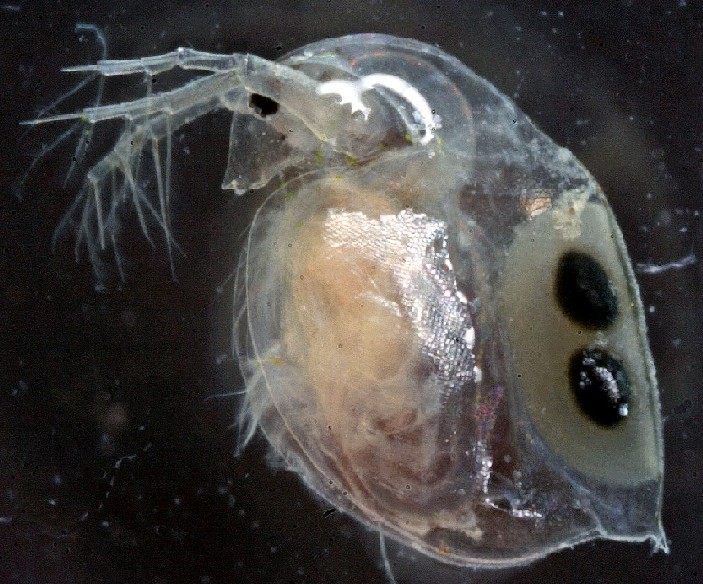 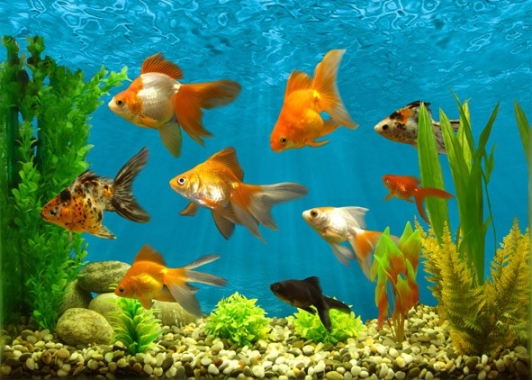                                                                                                             Дафния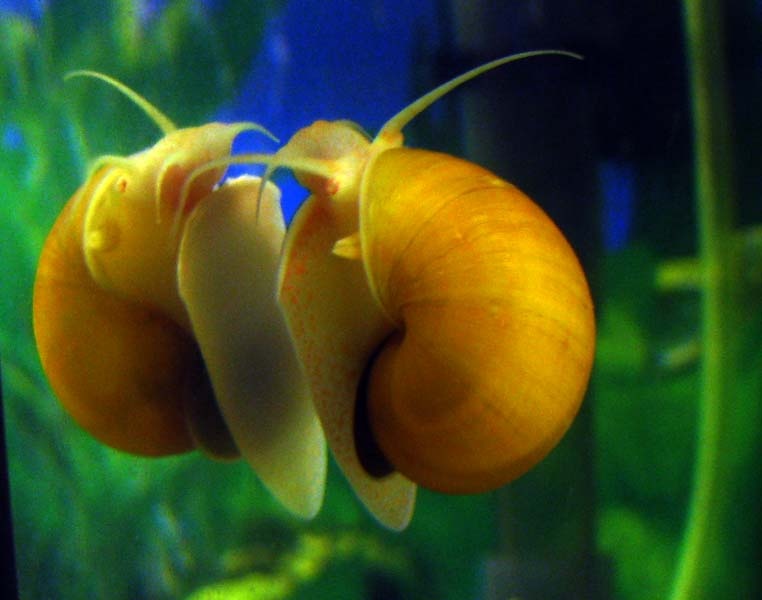 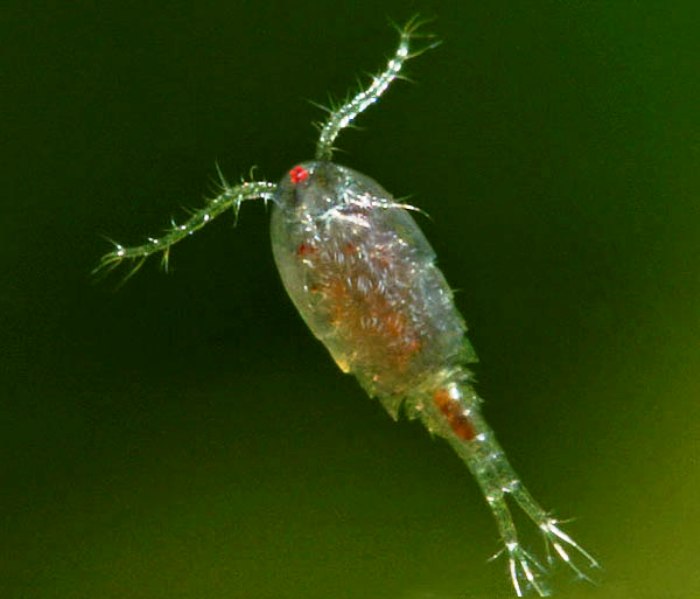                      Циклоп                                                              Улитка2. Опишите аквариум как экосистемы по параметрам.Укажите факторы среды.Укажите компоненты экосистемы.Контрольные вопросы:Дайте определение понятиям: продуценты, консументы, редуценты.……………………………………………………………………………………………………………………………………………………………………………………………………………………………………………………………………………………………………………………………………………………..Какие условия необходимо соблюдать при создании экосистемы аквариума. ……………………………………………………………………………………………………………………………………………………………………………………………………………………………………………………………………………………………………………………………………………………………………………..Составьте пищевые цепи в аквариуме. ……………………………………………………………………………………………………………………………………………………………………………………………………………………………………………………………………………………………………………………………………………………………………………..Какие изменения могут произойти в аквариуме, если:падают прямые солнечные лучи;……………………………………………………………………………………..в аквариуме обитает большое количество рыб.……………………………………………………………………………………в одну из двух банок с дафниями, при одинаковой температуре и освещённости, добавить ряску;……………………………………………………………………………………Сделайте вывод о последствиях изменений в экосистемах.……………………………………………………………………………………………………………………………………………………………………………………………………………………………………………………………………………………………………………………………………………………………………………..……………………………………………………………………………………………………………………………………………………………………………………………………………………………………………………………………………………………………………………………………………………………………………..БиотическиеАбиотическиеПродуцентыКонсументы Редуценты 